AufgabenformularStandardillustrierende Aufgaben veranschaulichen beispielhaft Standards für Lehrkräfte, Lernende und Eltern. Aufgabe und MaterialVertrautes Alltagsthema am Beispiel „NDR-Kindernachrichten“ Zwei Schülerinnen und Schüler gebärden über ein ausgewähltes Thema aus der Sendung „NDR-Kindernachrichten“. Es ist möglich, die Nachrichten im schulischen Kontext gemeinsam zu schauen oder als Hausaufgabe anschauen zu lassen. Aufgaben:Tauscht euch mit eurer Mitschülerin oder eurem Mitschüler über die „NDR-Kinder-nachrichten“ aus. Berichtet mir (Lehrkraft), welchen Beitrag ihr besonders interessant fandet. 
Begründet eure Entscheidung.Konntet ihr die Dolmetscherin bzw. den Dolmetscher gut verstehen?Material http://www.ndr.de/info/sendungen/mikado/Kindernachrichten-in-Gebaerdensprache,nachricht119.html LISUM,  Sieglinde Lemcke & Lutz Pepping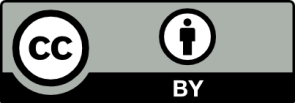 Erwartungshorizont:Die Schülerinnen und Schüler verwenden bekannte Satzstrukturen, indem sie das Prädikat am Ende des Gebärdensatzes und die Vergangenheitsform zu Beginn einsetzen.Sie nutzen einen bekannten, aber begrenzten Gebärdenschatz, z. B. Politikernamen, Ländernamen und Fachbegriffe aus Politik und Wirtschaft. LISUM,  Sieglinde Lemcke & Lutz PeppingFachDeutsche GebärdenspracheDeutsche GebärdenspracheDeutsche GebärdenspracheName der AufgabeDialogisches Gebärden Niveau CDialogisches Gebärden Niveau CDialogisches Gebärden Niveau CKompetenzbereichFunktionale kommunikative KompetenzFunktionale kommunikative KompetenzFunktionale kommunikative KompetenzKompetenzDialogisches GebärdenDialogisches GebärdenDialogisches GebärdenNiveaustufe(n)CCCStandardDie Schülerinnen und Schüler können zu vertrauten Alltags- und Unterrichtsthemen mit bekannten Satzstrukturen und 
begrenztem Gebärdenschatz ein kurzes Gespräch führen.Die Schülerinnen und Schüler können zu vertrauten Alltags- und Unterrichtsthemen mit bekannten Satzstrukturen und 
begrenztem Gebärdenschatz ein kurzes Gespräch führen.Die Schülerinnen und Schüler können zu vertrauten Alltags- und Unterrichtsthemen mit bekannten Satzstrukturen und 
begrenztem Gebärdenschatz ein kurzes Gespräch führen.ggf. Themenfeld3.4. Kommunikation und AlltagsbewältigungFernsehsendungen für hörbehinderte Kinder3.4. Kommunikation und AlltagsbewältigungFernsehsendungen für hörbehinderte Kinder3.4. Kommunikation und AlltagsbewältigungFernsehsendungen für hörbehinderte Kinderggf. Bezug Basiscurriculum (BC) oder übergreifenden Themen (ÜT)BC Sprachbildung 1.3.3 Produktion/Sprechen
BC Medienbildung 2.3.5. Orientierung im MedienangebotBC Sprachbildung 1.3.3 Produktion/Sprechen
BC Medienbildung 2.3.5. Orientierung im MedienangebotBC Sprachbildung 1.3.3 Produktion/Sprechen
BC Medienbildung 2.3.5. Orientierung im Medienangebotggf. Standard BCDie Schülerinnen und Schüler können wichtige Informationen aus Texten nennen und Beobachtungen wiedergeben.Die Schülerinnen und Schüler können das von ihnen genutzte Medienangebot beschreiben.Die Schülerinnen und Schüler können wichtige Informationen aus Texten nennen und Beobachtungen wiedergeben.Die Schülerinnen und Schüler können das von ihnen genutzte Medienangebot beschreiben.Die Schülerinnen und Schüler können wichtige Informationen aus Texten nennen und Beobachtungen wiedergeben.Die Schülerinnen und Schüler können das von ihnen genutzte Medienangebot beschreiben.AufgabenformatAufgabenformatAufgabenformatAufgabenformatoffen  x	offen  x	halboffen	geschlossen	Erprobung im Unterricht:Erprobung im Unterricht:Erprobung im Unterricht:Erprobung im Unterricht:Datum 05/2015Datum 05/2015Jahrgangsstufe: 8Schulart: ISSVerschlagwortungDeutsche Gebärdensprache, Dialogisches GebärdenDeutsche Gebärdensprache, Dialogisches GebärdenDeutsche Gebärdensprache, Dialogisches Gebärden